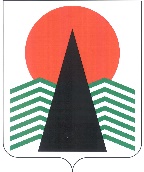 АДМИНИСТРАЦИЯ  НЕФТЕЮГАНСКОГО РАЙОНАпостановлениег.НефтеюганскОб отказе в предоставлении разрешения на условно разрешенный 
вид использования земельного участка или объекта капитального строительства, расположенного на межселенной территории Нефтеюганского районаВ соответствии со статьёй 39 Градостроительного кодекса Российской Федерации, Федеральным законом от 06.10.2003 № 131-ФЗ «Об общих принципах организации местного самоуправления в Российской Федерации», Уставом Нефтеюганского муниципального района Ханты-Мансийского автономного округа – Югры, руководствуясь решениями Думы Нефтеюганского района от 25.09.2013 
№ 405 «Об утверждении Правил землепользования и застройки межселенной территории Нефтеюганского района», от 19.12.2007 № 623 «Об утверждении схемы территориального планирования муниципального образования Нефтеюганского района», постановлением администрации Нефтеюганского района от 22.03.2017 
№ 448-па-нпа «Об утверждении административного регламента предоставления муниципальной услуги «Предоставление разрешения на условно разрешенный вид использования земельного участка или объекта капитального строительства, расположенного на межселенной территории Нефтеюганского района», учитывая рекомендации комиссии по подготовке проекта правил землепользования и застройки межселенных территорий Нефтеюганского района (протокол от 10.12.2021 № 20) 
и заключение о результатах публичных слушаний от 23.12.2021 № 92, в связи 
с расположением земельного участка на территории с прогнозируемыми ограничениями в ее использовании, а именно в минимальных расстояниях 
до скважины № 816  Усть-Балыкского месторождения нефти; в охранной зоне 
ВЛ-6 кВ «Герань 1-2» (учетный номер 86:08-6.119), а также с отсутствием   письменного решения о согласовании сетевых организаций, по обращению 
Таболина Виталия Викторовича, п о с т а н о в л я ю:Отказать Таболину Виталию Викторовичу в предоставлении разрешения 
на условно разрешенный вид использования земельного участка – ведение садоводства (13.2) в отношении земельного участка с кадастровым номером 86:08:0020801:9940, площадью 427 кв.м, расположенного по адресу: Ханты-Мансийский автономный округ – Югра, Нефтеюганский район, Усть-Балыкское месторождение нефти, куст 24, в районе СНТ «Сибиряк».Настоящее постановление подлежит опубликованию в газете «Югорское обозрение» и размещению на официальном сайте органов местного самоуправления Нефтеюганского района.Контроль за выполнением постановления возложить на заместителя главы Нефтеюганского района Бородкину О.В.Глава района							             А.А.Бочко28.01.2022№ 80-па№ 80-па